Western Australia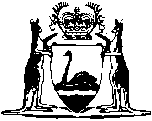 Married Women’s Protection Act 1922		This Act was repealed by the Married Persons (Summary Relief) Act 1960 s. 4(1) as at 1 Feb 1961.		There are no Word versions of this Act, only PDFs in the Reprinted Acts database are available.